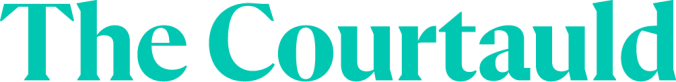 PRINTS AND DRAWINGS STUDY ROOM GUIDELINESREGISTRATIONAn official form of identification is required for your first visit.CLOAKROOMJackets, bags, and backpacks will need to be left in the cloakroom provided. Food and drink (including water) may not be brought into the Study Room.LIST OF WORKSPrior to your visit, please send us a list of the works you would like to view. The collection can be searched in our Collection Online.INSTRUCTIONS FOR HANDLING ORIGINAL WORKSWriting is permitted with pencil only. Use of a portable computer is allowed.The original works may not be touched.Please turn away from the original work if you need to cough or sneeze.Study room staff will provide you with further, more detailed instructions for how to handle the original works on site.Photography (without a tripod and without flash) is allowed for personal use only.WHEELCHAIR USERSThe Prints and Drawings Study Room is not wheelchair accessible. Alternative arrangements can be made in advance upon request.